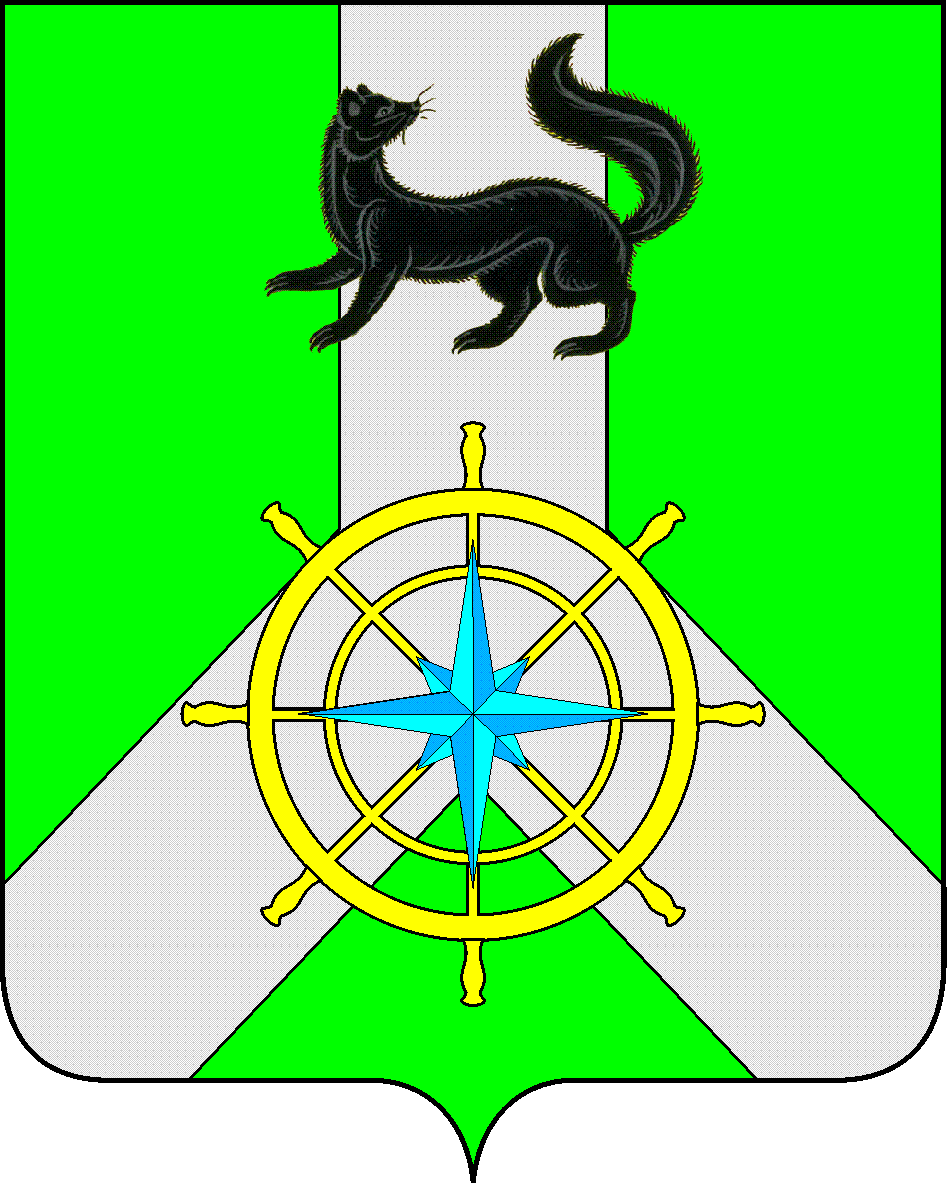 Р О С С И Й С К А Я   Ф Е Д Е Р А Ц И ЯИ Р К У Т С К А Я   О Б Л А С Т ЬК И Р Е Н С К И Й   М У Н И Ц И П А Л Ь Н Ы Й   Р А Й О НА Д М И Н И С Т Р А Ц И Я П О С Т А Н О В Л Е Н И ЕРассмотрев ходатайства от руководителей предприятий и учебных учреждении г.Киренска и Киренского района на заседании комиссии по конкурсному отбору кандидатур на молодежную Доску Почета, руководствуясь Положением о Доске почета среди молодежи Киренского муниципального района, утвержденного Постановлением администрации от 08.06.2020г. №300, ст. 39, 55 Устава муниципального образования Киренский район, администрация Киренского муниципального района,П О С Т А Н О В Л Я ЕТ:1.Внести на молодежную  Доску Почета Киренского района: - Артюшенко  Русалину  Николаевну – руководителя кружка МЦНТ и Д «Звезда»;-Гриценко  Сергея Сергеевича – врач  стоматолог  Киренской  РБ;-Демидова Евгения  Ивановича – студента  ГБПОУ ИО «Киренский профессионально – педагогический колледж»;-Козлову  Елену  Павловну – воспитателя  МКДОУ «Детский сад №11 г.Киренска»;-Карасева Игоря Юрьевича – контролера  группы безопасности «Аэронавигации Восточной Сибири»;-Кривошеева Валерия Сергеевича – учащегося МКОУ «Средняя школа п.Алексеевск»;- Круглова Ивана  Борисовича  - учителя физической культуры и основ безопасности жизнедеятельности МКОУ «Криволукской СОШ им. Героя Советского Союза Тюрнева П.Ф.»;-Леонтьеву  Татьяну  Георгиевну –  учителя английского  языка  МКОУ «Средняя школа №1 г.Киренска»-Мерщий  Ольгу  Игоревну – учащуюся МКОУ СОШ №5 г.Киренска;-Маслакову Надежду Александровну – инструктора  по физической  культуре  МКДОУ «Детский сад № 11 г.Киренска»;-Началову  Наталью Константиновну  – педагога – организатора  МКОУ СОШ №5 г.Киренска;-Потапову  Марину  Евгеньевну –  воспитателя  МКДОУ  «Детский сад №12 г.Киренска»;-Потакуева  Иннокентия  Алексеевича – воспитателя группы продленного дня МКОУ СОШ №5 г.Киренска;-Потапова  Владимира Андреевича – тренера – преподавателя  МАУДО «Детско – юношеский центр «Гармония»;-Радаеву Анну  Антоновну  –  учащуюся  МКОУ СОШ №1 г.Киренска ;-Слёзкину  Ангелину  Сергеевну  –  библиотекаря по краеведческой работе                      и обслуживанию  читателей МКУ «Межпоселенческая библиотека»;-Смагулову  Александру  Андреевну  – учителя математики МКОУ СОШ №5 г.Киренска;-Ярыгину Ольгу  Николаевну – учителя  ИЗО, обществознания и истории  МКОУ СОШ №5 г.Киренска;2. Настоящее постановление вступает в силу со дня подписания  и подлежит размещению на официальном сайте администрации Киренского муниципального района;3. Контроль за исполнением настоящего постановления возложить  на начальника отдела по культуре, делам молодежи и спорту.             Мэр района                                                                                        К.В.СвистелинОт 30 ноября  2020 г.№ 661г.КиренскО представлении к размещению                                 на молодежную Доску Почета                    Киренского района